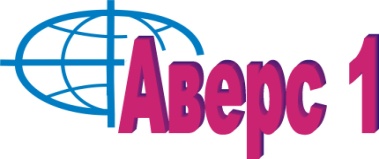 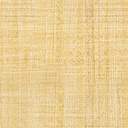 Карточка предприятияОбщество с ограниченной ответственностью«А В Е Р С»684000, Камчатский край, Елизовский район, г. Елизово, ул. Геофизическая, 15Б, эт/пом 2/1, ИНН 7725842470,            КПП 410501001,  ОГРН 5147746111574, р/с 40702810036170002936 в ПАО Сбербанк, к/с 30101810300000000607,               БИК 044442607, ОКПО 36525830, ОКАТО 30402000000, ОКТМО 30607101, ОКОГУ 4210014, ОКФС 16, ОКОПФ 12165684000, Камчатский край, Елизовский район, г. Елизово, ул. Геофизическая, 15Б, эт/пом 2/1, ИНН 7725842470,            КПП 410501001,  ОГРН 5147746111574, р/с 40702810036170002936 в ПАО Сбербанк, к/с 30101810300000000607,               БИК 044442607, ОКПО 36525830, ОКАТО 30402000000, ОКТМО 30607101, ОКОГУ 4210014, ОКФС 16, ОКОПФ 12165